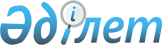 О внесении изменений и дополнений в Указ Президента Республики Казахстан, имеющий силу Закона, "О бухгалтерском учете"Закон Республики Казахстан от 24 июня 2002 года N 329



      Статья 1. Внести в Указ Президента Республики Казахстан, имеющий силу Закона, от 26 декабря 1995 г. N 2732 
 Z952732_ 
 "О бухгалтерском учете" (Ведомости Верховного Совета Республики Казахстан, 1995 г., N 24, ст. 171; Ведомости Парламента Республики Казахстан, 1997 г., N 13-14, ст. 205; 1999 г., N 20, ст. 727; 2001 г., N 24, ст. 338) следующие изменения и дополнения: 






      1. Заголовок изложить в следующей редакции: 



      "Закон Республики Казахстан "О бухгалтерском учете и финансовой отчетности". 






      2. Преамбулу изложить в следующей редакции: 



      "Настоящий Закон определяет систему бухгалтерского учета и финансовой отчетности в Республике Казахстан, устанавливает принципы, основные качественные характеристики и общие правила ведения бухгалтерского учета и составления финансовой отчетности.". 



      3. В заголовках глав цифры "I", "IV" и "V" заменить соответственно цифрами "1", "4" и "5". 






      4. Статьи 1 и 2 изложить в следующей редакции: 



      "Статья 1. Сфера действия настоящего Закона 


      1. Действие настоящего Закона распространяется на индивидуальных предпринимателей, подлежащих обязательной государственной регистрации (далее - предприниматели), юридические лица, являющиеся резидентами Республики Казахстан, филиалы и представительства нерезидентов, зарегистрированные на территории Республики Казахстан (далее - организации). 



      2. Предприниматели и организации обязаны вести бухгалтерский учет и составлять финансовую отчетность в соответствии с настоящим Законом, иными нормативными правовыми актами Республики Казахстан по бухгалтерскому учету и финансовой отчетности, со стандартами бухгалтерского учета. 


      Статья 2. Законодательство Республики Казахстан о 



                бухгалтерском учете и финансовой отчетности 


   
      1. Законодательство Республики Казахстан о бухгалтерском учете и финансовой отчетности основывается на Конституции Республики Казахстан и состоит из настоящего Закона и иных нормативных правовых актов Республики Казахстан. 



      2. Если международным договором, ратифицированным Республикой Казахстан, установлены иные правила, чем те, которые содержатся в настоящем Законе, то применяются правила международного договора.". 






      5. Дополнить статьей 2-1 следующего содержания: 



      "Статья 2-1. Международные стандарты финансовой 



                   отчетности в Республике Казахстан 


   
      Составление финансовой отчетности осуществляется организациями в соответствии с международными стандартами финансовой отчетности, опубликованными на государственном и русском языках организацией, имеющей письменное разрешение на их официальный перевод и (или) публикацию в Республике Казахстан от Комитета по международным стандартам финансовой отчетности. 



      Положение настоящей статьи не распространяется на государственные учреждения.". 






      6. Статьи 3, 4 и 5 изложить в следующей редакции: 



      "Статья 3. Государственное регулирование системы 



                 бухгалтерского учета и финансовой отчетности 


      1. Регулирование системы бухгалтерского учета и финансовой отчетности в Республике Казахстан осуществляется уполномоченным государственным органом (далее - уполномоченный орган). 



      2. Особенности регулирования системы бухгалтерского учета и финансовой отчетности в государственных учреждениях, кроме Национального Банка Республики Казахстан, устанавливаются нормативными правовыми актами Республики Казахстан по бухгалтерскому учету и финансовой отчетности для государственных учреждений. 



      3. Регулирование системы бухгалтерского учета и финансовой отчетности в Национальном Банке Республики Казахстан осуществляется Советом директоров (Директоратом) Национального Банка Республики Казахстан. 



      4. Регулирование системы бухгалтерского учета и финансовой отчетности в организациях, регулирование и надзор за деятельностью которых в соответствии с законодательством Республики Казахстан возложены на Национальный Банк Республики Казахстан, осуществляется Национальным Банком Республики Казахстан. 



      5. Уполномоченный орган: 



      1) разрабатывает и утверждает стандарты бухгалтерского учета и методические рекомендации к ним, принимает нормативные правовые акты Республики Казахстан по вопросам бухгалтерского учета и финансовой отчетности, не урегулированным международными стандартами финансовой отчетности, и не противоречащие им; 



      2) разрабатывает и утверждает типовые планы счетов бухгалтерского учета и методические рекомендации к ним; 



      3) взаимодействует с иными государственными органами и профессиональными организациями бухгалтеров и аудиторов по вопросам бухгалтерского учета и финансовой отчетности; 



      4) осуществляет иные функции в области бухгалтерского учета и финансовой отчетности в соответствии с законодательством Республики Казахстан. 



      6. Национальный Банк Республики Казахстан: 



      1) для организаций, осуществление регулирования и надзора за деятельностью которых в соответствии с законодательством Республики Казахстан возложено на Национальный Банк Республики Казахстан: 



      разрабатывает и утверждает по согласованию с уполномоченным органом стандарты бухгалтерского учета по вопросам, не урегулированным международными стандартами финансовой отчетности, и не противоречащие им, а также методические рекомендации к ним; 



      разрабатывает и утверждает в соответствии с требованиями настоящего Закона нормативные правовые акты Республики Казахстан по бухгалтерскому учету и финансовой отчетности, а также типовые планы счетов бухгалтерского учета; 



      осуществляет контроль за соблюдением требований законодательства Республики Казахстан о бухгалтерском учете и финансовой отчетности и стандартов бухгалтерского учета; 



      2) для аффилиированных лиц организаций, осуществление регулирования и надзора за деятельностью которых в соответствии с законодательством Республики Казахстан возложено на Национальный Банк Республики Казахстан, разрабатывает и утверждает в соответствии с требованиями настоящего Закона нормативные правовые акты Республики Казахстан по финансовой отчетности. 


      Статья 4. Стандарты бухгалтерского учета и типовой план 



                счетов бухгалтерского учета 


      1. Стандарты бухгалтерского учета устанавливают общие правила и методы ведения бухгалтерского учета и составления финансовой отчетности. 



      2. Типовой план счетов бухгалтерского учета представляет собой систематизированный перечень синтетических счетов бухгалтерского учета. 


      Статья 5. Цель бухгалтерского учета и финансовой отчетности 


   
      Целью бухгалтерского учета и финансовой отчетности является обеспечение заинтересованных лиц (далее - пользователи) полной и достоверной информацией о финансовом положении, результатах деятельности и изменениях в финансовом положении предпринимателей и организаций.". 






      7. Дополнить статьей 5-1 следующего содержания: 



      "Статья 5-1. Принципы и основные качественные характеристики 



                   бухгалтерского учета и финансовой отчетности 


   
      1. Принципами ведения бухгалтерского учета и составления финансовой отчетности являются начисление и непрерывность. 



      2. Основными качественными характеристиками финансовой отчетности являются понятность, уместность, надежность и сопоставимость.". 



      8. Заголовок главы II изложить в следующей редакции: 



      "Глава 2. Система бухгалтерского учета, бухгалтерская документация и внутренний контроль". 



      9. В статье 6: 



      1) пункты 1 и 2 изложить в следующей редакции: 



      "1. Бухгалтерский учет представляет собой систему сбора, регистрации и обобщения информации об операциях и событиях предпринимателей и организаций, регламентированную законодательством Республики Казахстан о бухгалтерском учете и финансовой отчетности, стандартами бухгалтерского учета, а также учетной политикой организации. 



      2. Учетная политика представляет собой принципы, основы, условия, правила и практику, принятые организацией для ведения бухгалтерского учета и составления финансовой отчетности в соответствии с требованиями законодательства Республики Казахстан о бухгалтерском учете и финансовой отчетности, стандартами бухгалтерского учета и типовым планом счетов бухгалтерского учета, исходя из потребностей организации и особенностей ее деятельности."; 



      2) пункт 3 исключить; 



      3) в пункте 4: 



      абзац первый изложить в следующей редакции: 



      "4. Операции и события отражаются в системе бухгалтерского учета, при этом должны обеспечиваться:"; 



      подпункт 1) дополнить словами "и событий"; 



      подпункты 2) и 3) изложить в следующей редакции: 



      "2) хронологическая и своевременная регистрация операций и событий; 



      3) приведение в соответствие синтетического (итогового) учета с аналитическим (детальным) учетом по состоянию на первое число каждого месяца."; 



      4) пункты 5 и 6 исключить; 



      5) пункт 7 изложить в следующей редакции: 



      "7. Операции и события отражаются на синтетических счетах способом двойной записи в соответствии с типовым планом счетов бухгалтерского учета. Порядок ведения аналитического учета операций и событий устанавливается предпринимателем или должностными лицами юридического лица (далее - руководство), которые в соответствии с законодательными актами Республики Казахстан и учредительными документами осуществляют текущее руководство и ведение дел, исходя из потребностей предпринимателя или организации."; 



      6) дополнить пунктом 8 следующего содержания: 



      "8. Предприниматели и организации обеспечивают ведение бухгалтерского учета и составление финансовой отчетности на государственном и (или) русском языках.". 






      10. Дополнить статьей 6-1 следующего содержания: 



      "Статья 6-1. Бухгалтерская документация 


   
      1. Бухгалтерская документация включает в себя первичные документы, регистры бухгалтерского учета, финансовую отчетность и учетную политику. 



      2. Бухгалтерские записи должны производиться на основании первичных документов. Первичные документы - документы, которые фиксируют факт совершения операции или события. Первичный документ на электронном носителе имеет силу первичного документа, оформленного на бумажном носителе. 



      3. Формы или требования к первичным документам, применяемым для оформления операций или событий, утверждаются уполномоченным органом и (или) Национальным Банком Республики Казахстан в соответствии с законодательством Республики Казахстан. 



      4. Первичные документы как на бумажных, так и на электронных носителях, формы которых или требования к которым не утверждены уполномоченным органом и (или) Национальным Банком Республики Казахстан, разрабатываются предпринимателями и организациями самостоятельно и должны содержать следующие обязательные реквизиты: 



      1) наименование документа (формы); 



      2) дату составления; 



      3) наименование организации или фамилию и инициалы предпринимателя, от имени которых составлен документ; 



      4) содержание операции или события; 



      5) единицы измерения операции или события (в количественном и стоимостном выражении); 



      6) наименование должностей, фамилии, инициалы и подписи лиц, ответственных за совершение операции (подтверждение события) и правильность ее (его) оформления. 



      В зависимости от характера операции или события, требований нормативных правовых актов Республики Казахстан и способа обработки учетной информации в первичные документы могут быть включены дополнительные реквизиты. 



      5. Первичные документы должны быть составлены в момент совершения операции или события либо непосредственно после их окончания. 



      6. Информация, содержащаяся в принятых к учету первичных документах, накапливается и систематизируется в регистрах бухгалтерского учета, формы которых или требования к которым утверждаются уполномоченным органом и (или) Национальным Банком Республики Казахстан в соответствии с законодательством Республики Казахстан. 



      Данные регистров бухгалтерского учета в сгруппированном виде переносятся в финансовую отчетность. 



      7. При составлении первичных документов и регистров бухгалтерского учета на электронных носителях предприниматели и организации должны изготовить копии таких документов на бумажных носителях для других участников операций, а также по требованию государственных органов, которым такое право требования предоставлено в соответствии с законодательством Республики Казахстан. 



      8. Внесение исправлений в кассовые и банковские первичные документы не допускается. В остальные первичные документы исправления могут вноситься лишь по согласованию с участниками операций, что должно быть подтверждено подписями тех же лиц, которые подписали документы с указанием даты внесения исправлений.". 






      11. В статье 7: 



      1) пункт 1 изложить в следующей редакции: 



      "1. Руководство: 



      1) формирует учетную политику; 



      2) обеспечивает организацию бухгалтерского учета. 



      Учетная политика утверждается в порядке, установленном законодательством Республики Казахстан и уставом (положением) организации."; 



      2) в пункте 2: 



      в абзаце первом слово "Руководитель" заменить словами "Руководство или предприниматель"; 



      в подпункте 3) слова "договорных началах", "фирме" заменить соответственно словами "договорной основе", "организации"; 



      3) пункт 3 изложить в следующей редакции: 



      "3. Лица, уполномоченные вести бухгалтерский учет и составлять финансовую отчетность в соответствии с пунктом 2 настоящей статьи, обязаны соблюдать законодательство Республики Казахстан о бухгалтерском учете и финансовой отчетности, стандарты бухгалтерского учета и типовой план счетов бухгалтерского учета.". 






      12. В статье 8: 



      1) в заголовке слова "и внешний" исключить; 



      2) пункты 1 и 2 изложить в следующей редакции: 



      "1. Организации для обеспечения соблюдения законодательства Республики Казахстан о бухгалтерском учете и финансовой отчетности, учетной политики, эффективного проведения операций, включая меры по сохранности активов, предотвращению и выявлению случаев хищения и ошибок при ведении бухгалтерского учета и составлении финансовой отчетности, вправе организовывать внутренний контроль. 



      2. Организацию внутреннего контроля обеспечивает руководство."; 



      3) в пункте 3 слова "Субъект", "независимого аудитора" заменить соответственно словами "Организации, кроме государственных учреждений,", "независимых аудиторов или аудиторских организаций"; 



      4) пункт 4 исключить; 



      5) пункт 5 изложить в следующей редакции: 



      "5. Контроль государственных учреждений проводится государственными органами в соответствии с законодательством Республики Казахстан.". 






      13. В статье 9: 



      1) в пункте 1 слова "Руководитель субъекта" заменить словами "Руководство или предприниматель"; 



      2) пункт 2 изложить в следующей редакции: 



      "2. Предприниматели или организации, использующие электронные подписи, должны установить надлежащие меры предосторожности и контроля, касающиеся права использования и доступа к электронным подписям, в соответствии с законодательством Республики Казахстан.". 






      14. Статьи 10 и 11 изложить в следующей редакции: 



      "Статья 10. Тайна бухгалтерской информации 


      1. Содержание первичных документов и регистров бухгалтерского учета является информацией, составляющей коммерческую тайну, доступ к которой предоставляется лишь лицам, которые имеют разрешение руководства или предпринимателя, а также должностным лицам государственных органов в соответствии с законодательством Республики Казахстан. 



      2. Лица, имеющие доступ к указанным документам, обязаны не разглашать имеющуюся в них информацию без согласия их владельца и не имеют права использовать ее в личных интересах. Лица, имеющие доступ к информации, составляющей коммерческую тайну, несут ответственность за ее разглашение в соответствии с законодательными актами Республики Казахстан. 


      Статья 11. Хранение бухгалтерской документации 


   
      Предприниматели и организации обязаны хранить первичные документы, регистры бухгалтерского учета на бумажных и (или) электронных носителях, финансовую отчетность, учетную политику, программы электронной обработки учетных данных в течение периода, установленного законодательством Республики Казахстан.". 



      15. Заголовок главы III изложить в следующей редакции: 



      "Глава 3. Оценка и учет элементов финансовой отчетности". 






      16. Статью 12 исключить. 






      17. Статьи 13, 14, 15 и 16 изложить в следующей редакции: 



      "Статья 13. Элементы финансовой отчетности 


      1. Элементами финансовой отчетности, связанными с оценкой финансового положения, являются активы, обязательства и собственный капитал. 



      Активы - полученные в результате прошлых операций или событий имущественные и личные неимущественные блага и права, имеющие стоимостную оценку, от которых ожидается получение доходов в будущем. 



      Обязательство - возникшая в результате прошлых операций или событий и имеющая стоимостную оценку обязанность совершить в пользу физического лица или организации определенные действия, как то: передать имущество, выполнить работы, уплатить деньги и другое либо воздержаться от определенного действия, погашение которой приведет к уменьшению активов. 



      Собственный капитал (чистые активы) - активы за вычетом обязательств. 



      2. Элементами финансовой отчетности, непосредственно связанными с оценкой результатов финансово-хозяйственной деятельности, являются доходы и расходы. 



      Доходы - увеличение экономических выгод в течение отчетного периода в форме увеличения активов или их стоимости либо уменьшения обязательств, приводящее к увеличению собственного капитала, не связанного со вкладами собственников. 



      Расходы - уменьшение экономических выгод в течение отчетного периода в форме уменьшения активов или их стоимости либо увеличения обязательств, ведущее к уменьшению собственного капитала, не связанного с его распределением между собственниками. 


      Статья 14. Оценка элементов финансовой отчетности 


      1. Оценка элементов финансовой отчетности - определение денежных сумм, по которым данные элементы признаются и фиксируются в бухгалтерском учете и финансовой отчетности. Методы и порядок применения оценок устанавливаются в соответствии с требованиями законодательства Республики Казахстан о бухгалтерском учете и финансовой отчетности и стандартами бухгалтерского учета. 



      2. Элементы финансовой отчетности оцениваются и отчеты по ним ведутся в национальной валюте Республики Казахстан. 



      3. Операции и события в иностранной валюте учитываются в национальной валюте Республики Казахстан с применением рыночного курса обмена валют в порядке, установленном законодательством Республики Казахстан о бухгалтерском учете и финансовой отчетности и стандартами бухгалтерского учета. 


      Статья 15. Учет элементов финансовой отчетности 


      Методы учета и порядок признания элементов финансовой отчетности устанавливаются в соответствии с требованиями законодательства Республики Казахстан о бухгалтерском учете и финансовой отчетности и стандартами бухгалтерского учета. 


      Статья 16. Финансовая отчетность 


   
      1. Финансовая отчетность представляет собой информацию о финансовом положении, результатах деятельности и изменениях в финансовом положении организаций. 



      2. Финансовая отчетность, за исключением отчетности государственных учреждений, включает в себя: 



      1) бухгалтерский баланс; 



      2) отчет о доходах и расходах; 



      3) отчет о движении денег; 



      4) отчет об изменениях в собственном капитале; 



      5) информацию об учетной политике и пояснительную записку. 



      Финансовая отчетность может дополняться другими материалами в соответствии с требованиями законодательства Республики Казахстан о бухгалтерском учете и финансовой отчетности и стандартами бухгалтерского учета. 



      Порядок составления финансовой отчетности устанавливается в соответствии с требованиями законодательства Республики Казахстан о бухгалтерском учете и финансовой отчетности и стандартами бухгалтерского учета. 



      3. Объем, формы и порядок составления финансовой отчетности государственных учреждений определяются уполномоченным органом, если иное не предусмотрено законодательными актами Республики Казахстан. 



      4. Предприниматели и организации, являющиеся в соответствии с законодательством Республики Казахстан субъектами малого предпринимательства, кроме организаций, которые занимаются производством, переработкой и реализацией подакцизной продукции (за исключением розничной реализации алкогольной и табачной продукции), а также подакцизными видами деятельности, вправе применять упрощенную форму ведения бухгалтерского учета и составления финансовой отчетности по стандартам бухгалтерского учета, утвержденным уполномоченным органом по согласованию с центральным исполнительным органом Республики Казахстан, обеспечивающим налоговый контроль за исполнением налоговых обязательств перед государством. 



      Организации, являющиеся в соответствии с законодательством Республики Казахстан субъектами малого предпринимательства, при составлении финансовой отчетности вправе руководствоваться положениями статьи 2-1 настоящего Закона. 



      5. Финансовая отчетность подписывается руководством и главным бухгалтером (бухгалтером) организации. 



      Финансовая отчетность организаций, в которых бухгалтерский учет ведется специализированной бухгалтерской организацией или бухгалтером- специалистом, подписывается руководством организации, а также руководством специализированной бухгалтерской организации или бухгалтером-специалистом.".






      18. Дополнить статьей 16-1 следующего содержания:



      "Статья 16-1. Консолидированная финансовая отчетность



      Организации, имеющие дочерние организации, кроме финансовой отчетности по деятельности основной организации, обязаны составлять и представлять консолидированную финансовую отчетность в соответствии с требованиями законодательства Республики Казахстан о бухгалтерском учете и финансовой отчетности и стандартами бухгалтерского учета.".






      19. В пункте 2 статьи 17 слова "созданного субъекта", "его" заменить соответственно словами "созданной организации", "ее".



      20. В статье 18:



      1) пункт 1 изложить в следующей редакции:



      "1. Организации представляют финансовую отчетность:



      1) собственникам в соответствии с учредительными документами;



      2) органам государственной статистики Республики Казахстан по месту регистрации в органах статистики Республики Казахстан;



      3) органам государственного контроля и надзора Республики Казахстан в соответствии с их компетенцией.";



      2) в пункте 2 слово "Субъекты" заменить словом "Организации";



      3) дополнить пунктом 4 следующего содержания: 



      "4. Представление консолидированной финансовой отчетности производится в соответствии с пунктами 1-3 настоящей статьи.".






      21. Статью 19 изложить в следующей редакции: 



      "Статья 19. Ответственность за нарушение законодательства



                  Республики Казахстан о бухгалтерском учете и



                  финансовой отчетности



      Нарушение законодательства Республики Казахстан о бухгалтерском учете и финансовой отчетности влечет ответственность, предусмотренную законодательными актами Республики Казахстан.". 






      22. Статьи 20 и 21 исключить. 



 






      Статья 2. Настоящий Закон вводится в действие со дня его официального опубликования, за исключением пункта 5 статьи 1 настоящего Закона, вводимого в действие:



      для отдельных организаций, определяемых в порядке, установленном Правительством Республики Казахстан, с 1 января 2003 года;



      для акционерных обществ с 1 января 2005 года;



      для иных организаций с 1 января 2006 года. 


<*>






      Сноска. Статья 2 в новой редакции - Законом Республики Казахстан от 11 июня 2004 года 


 N 562 


.




      Президент




      Республики Казахстан 


					© 2012. РГП на ПХВ «Институт законодательства и правовой информации Республики Казахстан» Министерства юстиции Республики Казахстан
				